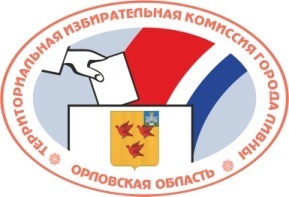 ОРЛОВСКАЯ ОБЛАСТЬТЕРРИТОРИАЛЬНАЯ ИЗБИРАТЕЛЬНАЯ КОМИССИЯГОРОДА ЛИВНЫРЕШЕНИЕ26 января 2017 г.								№4/12-6г. ЛивныО выполнении Плана работы территориальной избирательной комиссии города Ливны в 2016 годуЗаслушав информацию председателя территориальной избирательной комиссии города Ливны Горюшкиной Н.Н. о выполнении Плана работы территориальной избирательной комиссии города Ливны в 2016 году, территориальная избирательная комиссия города Ливны РЕШИЛА:1. Принять к сведению информацию о выполнении Плана работы территориальной избирательной комиссии города Ливны в 2016 году (прилагается).2. Разместить настоящее решение на сайте территориальной избирательной комиссии города Ливны в информационно-телекоммуникационной сети «Интернет».Председатель ТИК							Н.Н. ГорюшкинаСекретарь ТИК								Л.И. КофановаИнформация о выполнении Плана работы территориальной избирательной комиссии города Ливны в 2016 годуI. Организационная деятельностьПлан работы территориальной избирательной комиссии города Ливны в 2016 году, утвержденный решением территориальной избирательной комиссии города Ливны от 24 декабря 2015 года №142/895-5, в основном выполнен.Основное внимание территориальной избирательной комиссии города Ливны (далее – Комиссия) в отчетном периоде было направлено на:- обеспечение подготовки и проведения выборов депутатов Государственной Думы Федерального Собрания Российской Федерации седьмого созыва, выборов депутатов Орловского областного Совета народных депутатов созыва 2016-2021 годов, депутатов Ливенского городского Совета народных депутатов V созыва, которые прошли в единый день голосования – 18 сентября 2016 года;- осуществление контроля за соблюдением избирательных прав граждан Российской Федерации при подготовке и проведении выборов (референдумов), рассмотрение жалоб на решения и действия (бездействие) избирательных комиссий, комиссий референдума и их должностных лиц;- реализацию плана территориальной избирательной комиссии города Ливны по повышению правовой культуры избирателей (участников референдума), обучению организаторов выборов и референдумов, совершенствованию и развитию избирательных технологий в городе Ливны на 2016 году;- оказание методической, консультативной и практической помощи участковым избирательным комиссиям по вопросам документационного обеспечения.За отчетный период Комиссия провела 64 заседания, на которых рассмотрено 533 вопроса. Тематика рассмотренных вопросов:- планы мероприятий и итоги их выполнения;- вопросы, связанные с подготовкой и проведением выборов депутатов Государственной Думы Федерального Собрания Российской Федерации седьмого созыва;- вопросы, связанные с подготовкой и проведением выборов депутатов Орловского областного Совета народных депутатов созыва 2016-2021 годов;- вопросы, связанные с подготовкой и проведением выборов депутатов Ливенского городского Совета народных депутатов V созыва;- финансовые вопросы;- вопросы награждения и поощрения;- вопросы создания рабочих групп;- конкурсы и их итоги;- проведения мероприятий по повышению электоральной активности молодых и будущих избирателей;- вопросы проведения семинаров;- вопросы, связанные с рассмотрением жалоб, заявлений участников избирательного процесса;- другие вопросы.Информационное обеспечение избирательного процесса в период подготовки и проведения выборов депутатов Государственной Думы Федерального Собрания Российской Федерации седьмого созыва, депутатов Орловского областного Совета народных депутатов созыва 2016-2021 годов, депутатов Ливенского городского Совета народных депутатов V созыва 18 сентября 2016 годуИнформационное обеспечение избирательного процесса в период подготовки и проведения выборов депутатов трех уровнейв единый день голосования 18 сентября 2016 года проходило в соответствии с планом работы территориальной избирательной комиссии города Ливны.Основными задачами информационно-разъяснительной деятельности  территориальной, участковых комиссий являлись:обеспечение открытости избирательных комиссий для всех заинтересованных субъектов избирательного процесса;повышение уровня информированности избирателей и стимулировании их интереса к выборам;создание контакта с политическими партиями и общественными организациями, способными влиять на ход избирательного процесса и побуждать избирателей к участию голосования;повышение активности участия избирателей в избирательном процессе.Так, в период подготовки и проведения выборов в единый день голосования 18 сентября 2016 года информационное обеспечение территориальной избирательной комиссии города Ливны было направлено на повышение электоральной активности избирателей города Ливны  на участие в выборах 18 сентября 2016 года.Информационно-разъяснительная работа избирательных комиссий ориентировалась на решение следующих задач:1. Доведение до сведения избирателей и участников избирательного процесса информацию о дате выборов и о ходе подготовки и проведения выборов.2. Разъяснение избирателям изменений в Федеральном законе «Об основных гарантиях избирательных прав и права на участие в референдуме граждан Российской Федерации» и их применения в предстоящей избирательной кампании.3. Предоставление избирателям информации о кандидатах, о политических партиях, участвующих в выборах, кандидатах и избирательных объединениях, принимающих участие в выборах.4. Информирование избирателей об основных этапах избирательной кампании, порядке и правилах голосования, подведения итогов.Информационно-разъяснительная работа избирательных комиссий включала:назначение выборов;образование избирательных участков;выдвижение и регистрация кандидатов, избирательных объединений;агитационный период;порядок голосования;порядок голосования с использованием открепительных удостоверений;обнародование итогов голосования и результатов выборов.На основе последовательного решения постановленных задач избирательные комиссии формировали у жителей города Ливны мотивацию осознанного выбора в день голосования.Мероприятия информационно-разъяснительной деятельности осуществлялись через газету «Ливенская газета», и телепрограммы ОАО «Информационно-рекламный комплекс ПРИНТ-ТВ», размещалась информация на сайте территориальной избирательной комиссии города Ливны в информационно-телекоммуникационной сети «Интернет».Необходимо отметить, что на каждом этапе избирательной кампании решались свои задачи.В рамках поставленных задач телевидение в программе «Над Сосной» представляло информацию о выборах, интервью, выступление председателя территориальной избирательной комиссии города Ливны, также информация представлялась через бегущую строку.В информировании избирателей использовались плакаты, изготовленные Центральной избирательной комиссией России, Избирательной комиссией Орловской области и территориальной избирательной комиссией города Ливны. Использовалась традиционная форма информирования избирателей, когда каждому избирателю было направлено приглашение на выборы, в котором указывался адрес помещения для голосования. На информационных стендах, установленных в населенных пунктах района были размещены плакаты с указанием режима работы участковых избирательных комиссий.Значительная работа была проведена по взаимодействию со средствами массовой информации. Через газету «Ливенская газета» публиковалась информация о решениях территориальной избирательной комиссии.Работа с представителями средств массовой информации строится на долговременной основе. Журналисты приглашаются на мероприятия, которые проводит территориальная избирательная комиссия: на семинарах, совещаниях, заседания, встречах, дебатах, деловых играх с участниками избирательного процесса.В период избирательной кампании проводилась пресс-конференция (ответы на вопросы) с целью представления и комментирования информации о деятельности избирательных комиссий и ходе избирательного процесса на территории города Ливны. Использовались брифинги, как правило, без вопросов со стороны журналистов, монолог председателя, членов территориальной избирательной комиссии:об итогах выдвижения и регистрации кандидатов на выборах депутатов Государственной Думы Федерального Собрания Российской Федерации седьмого созыва;об итогах выдвижения и регистрации кандидатов на выборах депутатов Орловского областного Совета народных депутатов созыва 2016-2021 годов;об итогах выдвижения и регистрации кандидатов в депутаты Ливенского городского Совета народных депутатов V созыва.Одной из форм взаимодействия со средствами массовой информации является интервью, основанная на беседе с журналистами по тем или иным проблемам избирательного процесса. Информации представлялись о способахполучения открепительных удостоверений для голосования на выборах соответствующего уровня, о голосовании вне помещения.Достоверное информирование избирателей, разъяснения содержания и последовательности выборных процедур способствуют росту активности избирателей. Каждый из членов участковых избирательных комиссий, обходя закрепленные за ними дома, в индивидуальных беседах помогает решению этой задачи и о результатах отчитывается на заседании комиссии. Члены участковых избирательных комиссий лично встречаются с впервые голосующими, вручают им поздравления с совершеннолетием и комплект документов для впервые голосующего избирателя. Традиционно проводится общегородское мероприятия для впервые голосующих избирателей. Мероприятия по информированию избирателей – это проект обеспечения основных участников избирательного процесса информацией о выборах.Деятельность по повышению правовой культуры избирателей, участников избирательного процесса, профессиональной подготовки организаторов выборов и информированию избирателейДеятельность Комиссии по данному направлению строилась на основе решений территориальной избирательной комиссии города Ливны, по утвержденному Плану мероприятий по повышению правовой культуры молодых и будущих избирателей, а также обучению организаторов выборов и референдумов, совершенствованию и развитию избирательных технологий в городе Ливны на 2016 год.Территориальной избирательной комиссией города Ливны были проведены совещания, семинары с организаторами выборов и участниками избирательного процесса: представителями СМИ, председателями, заместителями председателей и секретарями участковых избирательных комиссий, членами участковых избирательных комиссий.Проведение совещанийВ отчетный период проведены совещания с председателями участковых избирательных комиссий, с руководителями учреждений, организаций города «По оказанию содействия избирательным комиссиям в городе Ливны в реализации их полномочий при подготовке и проведении выборов в единый день голосования 18 сентября 2016 года».1.Участие в совещании при главе города Ливны с выступлением по вопросу «О подготовке и проведении выборов депутатов Государственной Думы Федерального Собрания Российской Федерации седьмого созыва, депутатов Орловского областного Совета народных депутатов созыва 2016-2021 годов, депутатов Ливенского городского Совета народных депутатов V созыва».2. Совещание по проведению мероприятий в пришкольных лагерях города.3. Совещание со специалистами администрации города Ливны, СМИ по вопросу  подготовки и проведения выборовдепутатов Государственной Думы Федерального Собрания Российской Федерации седьмого созыва, депутатов Орловского областного Совета народных депутатов созыва 2016-2021 годов, депутатов Ливенского городского Совета народных депутатов V созыва;4. Семинары с председателями, секретарями участковых избирательных комиссий:- Об изменении законодательства, связанного с подготовкой и проведением выборов;- О работе участковых комиссий с инвалидами;- О работе со списками избирателей;- О полномочиях участковых избирательных комиссий;- О финансовом обеспечении подготовки и проведения выборов;- О подготовке помещений для голосования;- О делопроизводстве в участковых избирательных комиссиях; О проведении выборов в единый день голосования 18 сентября 2016 года;О работе с открепительными удостоверениями;- О порядке голосования на выборахдепутатов Государственной Думы Федерального Собрания Российской Федерации седьмого созыва, депутатов Орловского областного Совета народных депутатов созыва 2016-2021 годов, депутатов Ливенского городского Совета народных депутатов V созыва;- О порядке голосования избирателей вне помещения для голосования;- Ролевая игра «О порядке подсчета голосов избирателей и составления протокола об итогах голосования участковой избирательной комиссии и выдаче копий протоколов»;- О готовности участковых избирательных комиссий к проведению выборов в единый день голосования 18 сентября 2016 года.О работе территориальной избирательной комиссии города Ливны с молодыми и будущими избирателями.Работа с молодыми и будущими избирателями – одно из направлений деятельности избирательных комиссий всех уровней. Проведение мероприятий с молодыми и будущими избирателями позволяет повысить уровень знаний молодежи об избирательной праве, создать условия для осознанного участия в голосовании и проявления гражданской зрелости и активной гражданской позиции молодого поколения.В 2016годутерриториальной избирательной комиссией города Ливны было проведено более 20 различных мероприятий - интеллектуальные турниры и творческие конкурсы, дни открытых дверей и ролевые игры, классные часы и внеклассные мероприятия, правовые беседы и заседания клубов, радиовикторина и психологические тренинги, анкетирование и социологические опросы, художественные выставки и даже спортивные соревнования. Эти мероприятия были организованы территориальной избирательной комиссией города Ливны совместно с образовательными учреждениями города. Свой вклад внесли работники городских библиотек.Все организаторы старались сделать эти мероприятия зрелищными, привлекательными для молодежи. Территориальная избирательная комиссия города, являлась идейным вдохновителем большинства мероприятий, привлекала к их подготовке и проведению самих молодых и будущих избирателей.Взаимодействие избирательных комиссий с образовательными учреждениями является важной и неотъемлемой частью системной работы территориальной избирательной комиссии города Ливны по повышению правовой культуры молодежи.В единый день голосования 18 сентября 2016 года членам участковых избирательных комиссий города Ливны было поручено провести своеобразный, негласный и ненавязчивый, соцопрос (собрать мнения) молодых и впервые голосующих избирателей о причинах, побудивших их прийти на избирательный участок и проголосовать. Главным фактором респонденты называли «участие в выборах по примеру родителей» (более 80% респондентов), т.е. важным фактором политической социализации молодежи является пример родителей. Если старшее поколение участвует в политической жизни страны, то существует большая вероятность того, что и их дети тоже будут проявлять активную гражданскую позицию и участвовать в выборах.Если учесть, что родители, являющиеся, в настоящее время, молодыми избирателями, сами проявляют низкий уровень электоральной активности, то можно предположить еще большее снижение процента участия молодых избирателей в будущем.Именно поэтому необходимо широко проводить мероприятия, повышающие правовое воспитание родителей. Все проходившие мероприятия освещалось в местных печатных изданиях, телевизионных (репортажи можно увидеть на официальном сайте ливенского телевидения (www.livny-tv.ru) и радиопередачах, что усилило их привлекательность для молодежи и увеличило количество их участников.Для организации, в будущем, наиболее интересных и привлекательных для молодого поколения мероприятий, выяснения отношения молодых и будущих избирателей к выборам и избирательному процессу, территориальная избирательная комиссия города Ливны проводила анкетирование и социологические вопросы, результаты которых в дальнейшем будут влиять на направление деятельности территориальной избирательной комиссии города Ливны по повышению правовой культуры молодых и будущих избирателей.Приложение к решению территориальной избирательной комиссии города Ливны от 26 января 2017 года №4/12-6